ГЛАВА 7 - ОБСЛУЖИВАНИЕ7,1 - ОБЩИЕ ЗАМЕЧАНИЯПеред проведением обслуживанияа) отключите прибор от сети, чтобы изолировать его от системы энергоснабжения. 7.2 - НОЖКИСо временем ножки могут истереться и потерять эластичность, что ведет к потере устойчивости прибора.  Замените их . 7.3 - СИЛОВОЙ КАБЕЛЬПериодически проверяйте на износ питающий кабель и, при необходимости, обращайтесь в ЦЕНТР ПОСЛЕПРОДАЖНОГО ОБСЛУЖИВАНИЯ для замены кабеля. 7.4 - ЛЕЗВИЯЕсли после многочисленных заточек лезвия уменьшаются более, чем на 5 мм, обратитесь в ЦЕНТР ПОСЛЕПРОДАЖНОГО ОБСЛУЖИВАНИЯ, чтобы заменить их. ГЛАВА 8 - УТИЛИЗАЦИЯ8.1 - ВЫВОД ИЗ ЭКСПЛУАТАЦИИЕсли по каким-либо причинам вы хотите утилизировать оборудование, исключите возможность его дальнейшего использования: отключите оборудование от сети и отрежьте все приспособления для подключения к сети.8.3 - WEEE - Утилизация электронного и электрического оборудования        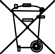 Во исполнение ст. 13 Законодательного декрета Италии №151 от 25 июля 2005, Исполнение директив 2002/95/CE, 2002/96/CE и 2003/108/CE, касающихся сокращения использования опасных веществ в электрическом и электронном оборудовании, а также отходах. Знак перечеркнутого мусорного бака на приборе, или упаковке, означает, что устройство должно быть утилизировано отдельно от бытовых отходов в конце эксплуатационного срока. Раздельный сбор материалов оборудования организуется и осуществляется производителем. Пользователь, желающий утилизировать оборудование, должен связаться с производителем и следовать его инструкциям по раздельному сбору материалов оборудования. Правильно проводимый раздельный сбор и последующая переработка оборудования экологичным способом  способствуетпредотвращению влияния негативных факторов на окружающую среду и здоровье человека.  Некорректная утилизация продуктавлечет наложение административной ответственности на пользователя в соответствии с действующим законодательством. Неправильная утилизация оборудования владельцем влечет применение административных санкций, предусмотренных законодательством. РУКОВОДСТВО ПО ЭКСПЛУАТАЦИИ И ОБСЛУЖИВАНИЮ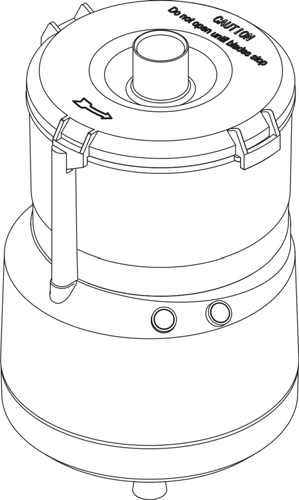 Куттер BlitzВВЕДЕНИЕНастоящее руководство разработано для обеспечения пользователя всей необходимой  информацией о приборе и связанных с ним стандартах и нормативах, а также инструкциями по эксплуатации, обеспечивающими максимальную эффективность использования прибора на протяжении продолжительного периода времени. Руководство должно быть передано лицам, проводящим эксплуатацию и регулярное обслуживание прибора. 5.3 - ЗАТОЧКА ЛЕЗВИЙ. ВНИМАНИЕ: следуйте инструкциям ниже при заточке лезвий; заточка проводится при первых признаках ухудшения качества нарезки. 1. извлеките штепсель из розетки (1)2 поверните крышку (4) по часовой стрелке и снимите ее;3. извлеките держатель стальных лезвий (3), соблюдая максимальную осторожность, держа его за верхнюю часть. 4. возьмите шлифовальный брусок и равномерно проводите им по режущей кромке от внутренней стороны к наружной до тех пор, пока лезвие не заточится. 43 (a)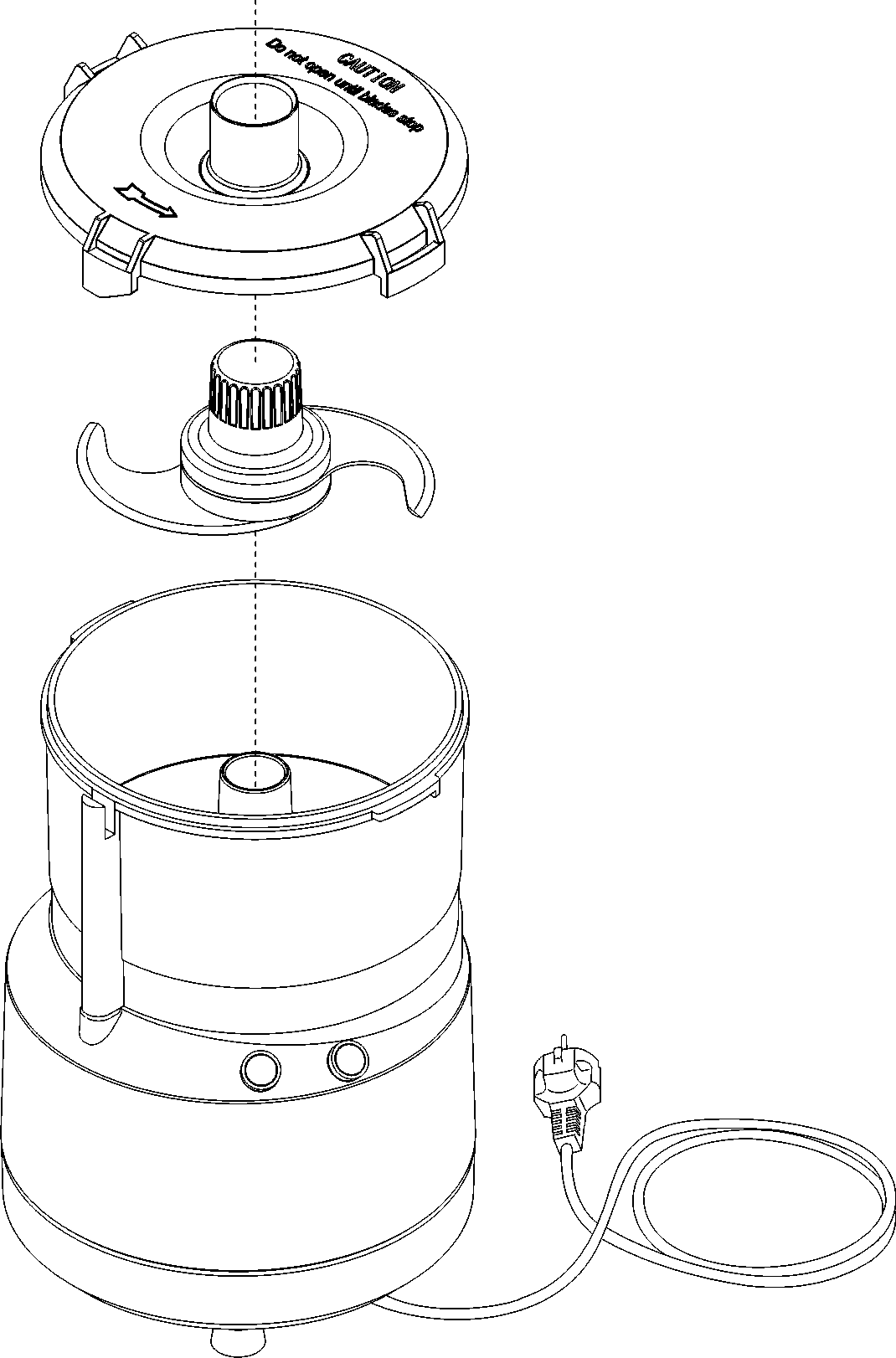 21ОГЛАВЛЕНИЕ ГЛАВА 1- ИНФОРМАЦИЯ О ПРИБОРЕ стр. 41.1   -   ОБЩИЕ ПРЕДУПРЕЖДЕНИЯ1.2 -  ЗАЩИТНЫЕ ПРИБОРЫ1..2.1-  Механические защитные приборы1.2.2-  Электрические защитные приборы1.3 - ОПИСАНИЕ ПРИБОРА1.3.1-   общее описание1.3.2 - конструктивные характеристики1.3.3 - комплектация прибораГЛАВА 2. ТЕХНИЧЕСКИЕ ДАННЫЕ 	стр.62.1 - ГАБАРИТЫ, ВЕС, ХАРАКТЕРИСТИКИГЛАВА 3- ПРИЕМКА ПРИБОРА стр. 73.1 - ДОСТАВКА ПРИБОРА3.2 - ПРОВЕРКА ТОВАРА ПО ПОЛУЧЕНИИ3.3 - УТИЛИЗАЦИЯ УПАКОВКИГЛАВА 4 - УСТАНОВКА - стр.84.1 - РАСПОЛОЖЕНИЕ ПРИБОРА4.2 - ПОДКЛЮЧЕНИЕ К СЕТИ4.3   -   КОММУТАЦИОННЫЕ СХЕМЫ4.3.1 - Электросхема для однофазного двигателя4.4- УПРАВЛЕНИЕГЛАВА 5- ЭКСПЛУАТАЦИЯ стр. 95.1 - УПРАВЛЕНИЕ5.2 - ЗАГРУЗКА ПРОДУКТОВ5.3 - ЗАТОЧКА ЛЕЗВИЙ.ГЛАВА 6 - ПЛАНОВАЯ ОЧИСТКА 	стр. 116.1 - ОБЩИЕ ЗАМЕЧАНИЯ6.2 - ОЧИСТКА6.2.1 - очистка крышки, лезвий и бункера6.2.2-   общая очисткаРис. 8 - Снятие держателя лезвий . ГЛАВА 6 - ПЛАНОВАЯ ОЧИСТКА 	стр. 116.1 - ОБЩИЕ ЗАМЕЧАНИЯНеобходимо проводить очистку оборудования хотя бы раз в день, или чаще, при необходимости.Тщательно очищайте все запчасти куттера, контактирующие с продуктом.Запрещается чистить куттер струей воды и очистителями под давлением, инструментами, щетками и всем, что может повредить поверхность прибора. Перед проведением очисткиа) отключите прибор от сети, чтобы изолировать его от системы энергоснабжения.6.2 - ОЧИСТКА6.2.1 - очистка крышки, держателя лезвий и емкости (см. рис. 8/9).ВНИМАНИЕ: Поверните крышку (4) по часовой стрелке и снимите ее;После этого можно будет легко удалить держатель лезвий (3) и емкость (2), поворачивая их по часовой стрелке и подтягивая вверх (а). ВНИМАНИЕ! не мойте куттер из нержавеющей стали в посудомоечной машине. Сняв вышеуказанные детали, очистите их водой и нейтральным чистящим средством. ПРИМЕЧАНИЕ: проводите очистку, надев предварительно защитные перчатки. 6.2.2-  Общая очистка (см. рис. 9).ПРИМЕЧАНИЕ: извлеките штепсель из розетки 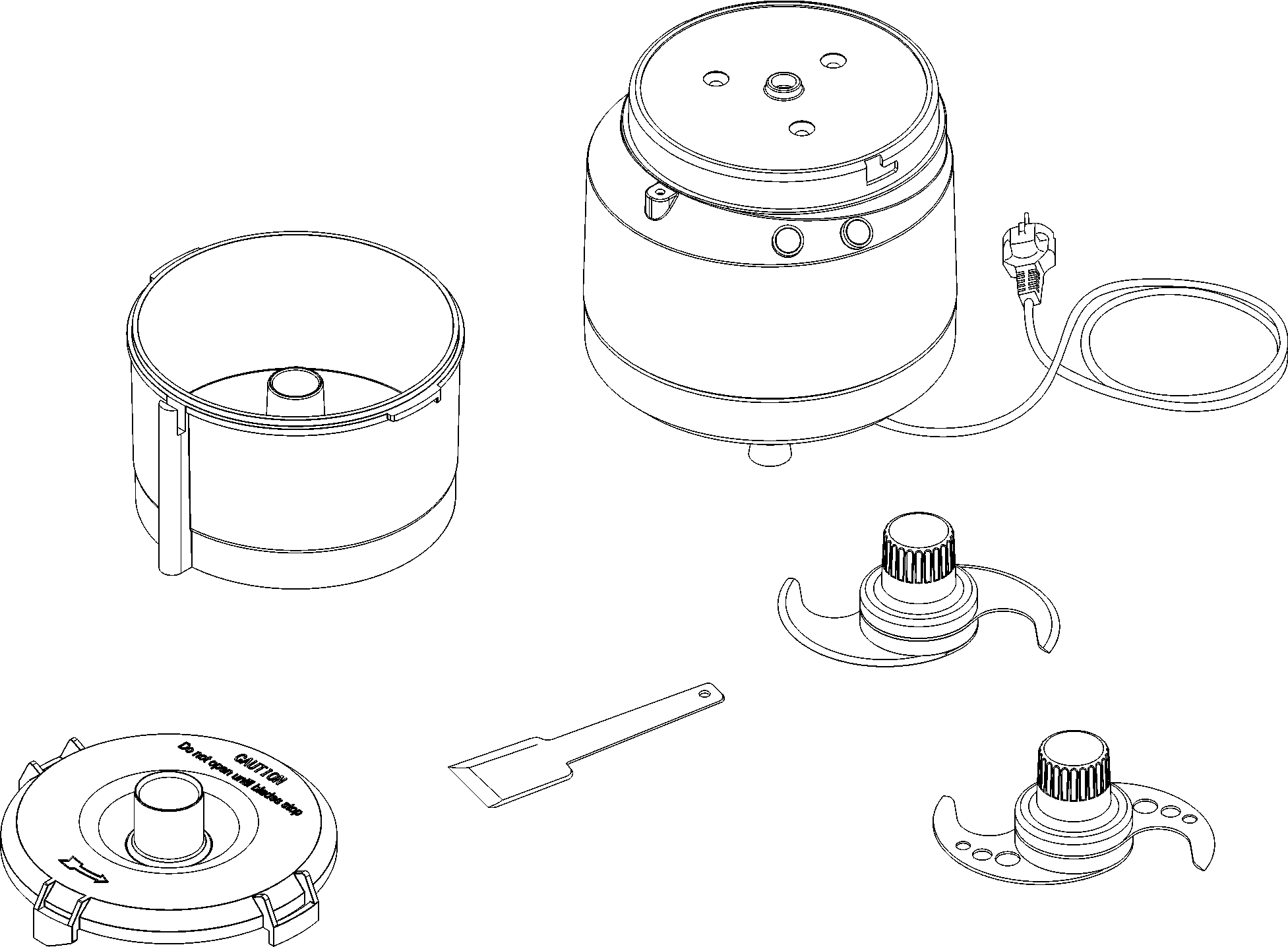 Очищайте прибор на рабочем месте с помощью воды и влажной ткани, смачиваемой в воде. ВНИМАНИЕ! не очищайте прибор струями воды и не мойте его в посудомоечной машине. Завершив очистку, тщательно высушите все детали. Рис. 9 - Куттер, разобранный перед очисткой. крышки совпадают с соответствующими защелками на бункере.3. Нажмите кнопки ВКЛ и ВЫКЛ. 4. Включите куттер нажатием кнопки ВКЛ и убедитесь, что он останавливается при повороте крышки по часовой стрелке. ГЛАВА 5 - ЭКСПЛУАТАЦИЯ ПРИБОРА5.1 - УПРАВЛЕНИЕСредства управления расположены на приборе, как показано на иллюстрации ниже. ГЛАВА 7 - ОБСЛУЖИВАНИЕ  стр.117.1 - ОБЩИЕ ЗАМЕЧАНИЯ7.2 - НОЖКИ7.3 - СИЛОВОЙ КАБЕЛЬ7.4 - ЛЕЗВИЯГЛАВА 8 - ДЕМОНТАЖ  стр.128.1 - ВЫВОД ИЗ ЭКСПЛУАТАЦИИ8.3 - WEEE - Утилизация электронного и электрического оборудования        1. Кнопка ВЫКЛ.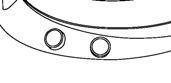 2. Кнопка ВКЛ.1	2	 Рис. 6 - Средства управления5.2 - ЗАГРУЗКА ПРОДУКТОВВНИМАНИЕ! Допускается загружать только кусочки продуктов, не превышающие 5 см и не содержащие косточек или твердых частиц. Загрузка продуктов может осуществляться  только при выключенном двигателе! Выполните следующие действия:1.   Поверните крышку по часовой стрелке (см. 1 - рис. 1) и снимите ее с прибора. 2.   Поместите в прибор держатель, предназначенный для выполняемой работы. ВНИМАНИЕ! загрузите продукт в емкость (2 - рис. 1). Помните про лезвия, соблюдайте осторожность.   Если продукт слишком велик, нарежьте его вручную перед загрузкой.  	          ВНИМАНИЕ!! Не заполняйте бункер больше, чем на 1/2. 3.   Во избежание травм займите правильное положение (см. рис. 7).  Корпус должен быть перпендикулярен рабочей поверхности.  Ни в коем случае не опирайтесь на прибор и не принимайте положения, в котором возможен прямой контакт с прибором. 4.   Установите крышку на место и закройте ее, повернув против часовой стрелки.5.   Запустите куттер нажатием кнопки ВКЛ (2 - Рис. 6). 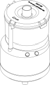 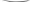 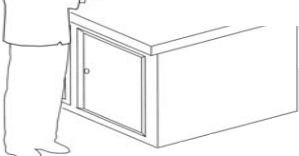 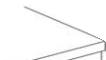 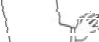 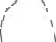 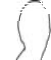 6.   Не запускайте куттер на продолжительный период времени на низкой скорости. 7.   Не запускайте куттер вхолостую. 8.   Не включайте куттер более чем на 10 минут подряд; каждые 10 минут отключайте его на 5 минут. 9.   Дополнительные ингредиенты можно добавлять в процессе работы через отверстие в крышке (1 - Рис. 1). 10. В конце отключите куттер нажатием кнопки ВЫКЛ(1 - Рис. 6) и дождитесь полной остановки лезвий перед тем, как открыть крышку. 11. Перед извлечением продукта из бункера аккуратно снимите держатель лезвий, взяв его за верхнюю часть. 10. Рис. 7 - Правильное положение	3ГЛАВА 1- ИНФОРМАЦИЯ О ПРИБОРЕ 1.1   -   ОБЩИЕ ПРЕДУПРЕЖДЕНИЯПрибор может использоваться только обученным персоналом, ознакомленным с техникой безопасности, изложенной в данном руководстве. В случае смены состава персонала новые сотрудники должны быть обучены заранее. Перед проведением очистки или обслуживания извлеките штепсель прибора из розетки. Перед очисткой или обслуживанием прибора (при которых необходимо снять защитные устройства) тщательно оцените остаточные риски. Проводя обслуживание или ремонт, сосредоточьтесь на выполняемой работе. Регулярно проверяйте состояние питающего кабеля; изношенный или поврежденный кабель представляет серьезную угрозу электробезопасности. При признаках неполадок в работе прибора не используйте его и не пытайтесь починить его самостоятельно, а обратитесь в центр послепродажного обслуживания. Не загружайте в прибор замороженные продукты, мясо и рыбу с костями, а также непищевые продукты. Не помещайте пальцы в отверстие на крышке во время работы прибора. Производитель полностью освобождается от ответственности в следующих случаях:прибор используется необученным персоналом;запчасти прибора заменялись неоригинальными запчастями;инструкции настоящего руководства полностью или частично не соблюдались;при работе с прибором используются неподходящие продукты и вещества. 1.2 -  ЗАЩИТНЫЕ ПРИБОРЫ1..2.1-  Механические защитные приборыОписываемый в инструкции прибор соответствует следующим нормативам по механической безопасности:Директива 2006/42/CE Защитные приборы установлены на блокирующейся крышке и рабочем бункере. ГЛАВА 4 - УСТАНОВКА4.1 - РАСПОЛОЖЕНИЕ ПРИБОРАПоверхность, на которой устанавливается прибор, выбирается с учетом габаритов основания прибора, указанных  в табл. 1 (размер зависит от модели). Поверхность также должна быть ровной, сухой, гладкой и устойчивой и находиться на высоте 80 см от пола. Размещайте прибор в несоленой среде с максимальным уровнем влажности 75% и при температуре от +5°C до +35°C, т.е., в условиях, не ведущих к разрушению прибора. 4.2 - ПОДКЛЮЧЕНИЕ К СЕТИПрибор поставляется с питающим кабелем площадью сечения 3x1мм²; длиной 1,5 м иштепселем "SHUKO".Подведите к прибору питание 230В, 50Гц и подключите переключатель размыкателя  на 10А, I = 0.03A. При этом убедитесь в исправности контура заземления.Также убедитесь, что данные, указанные на паспортной табличке,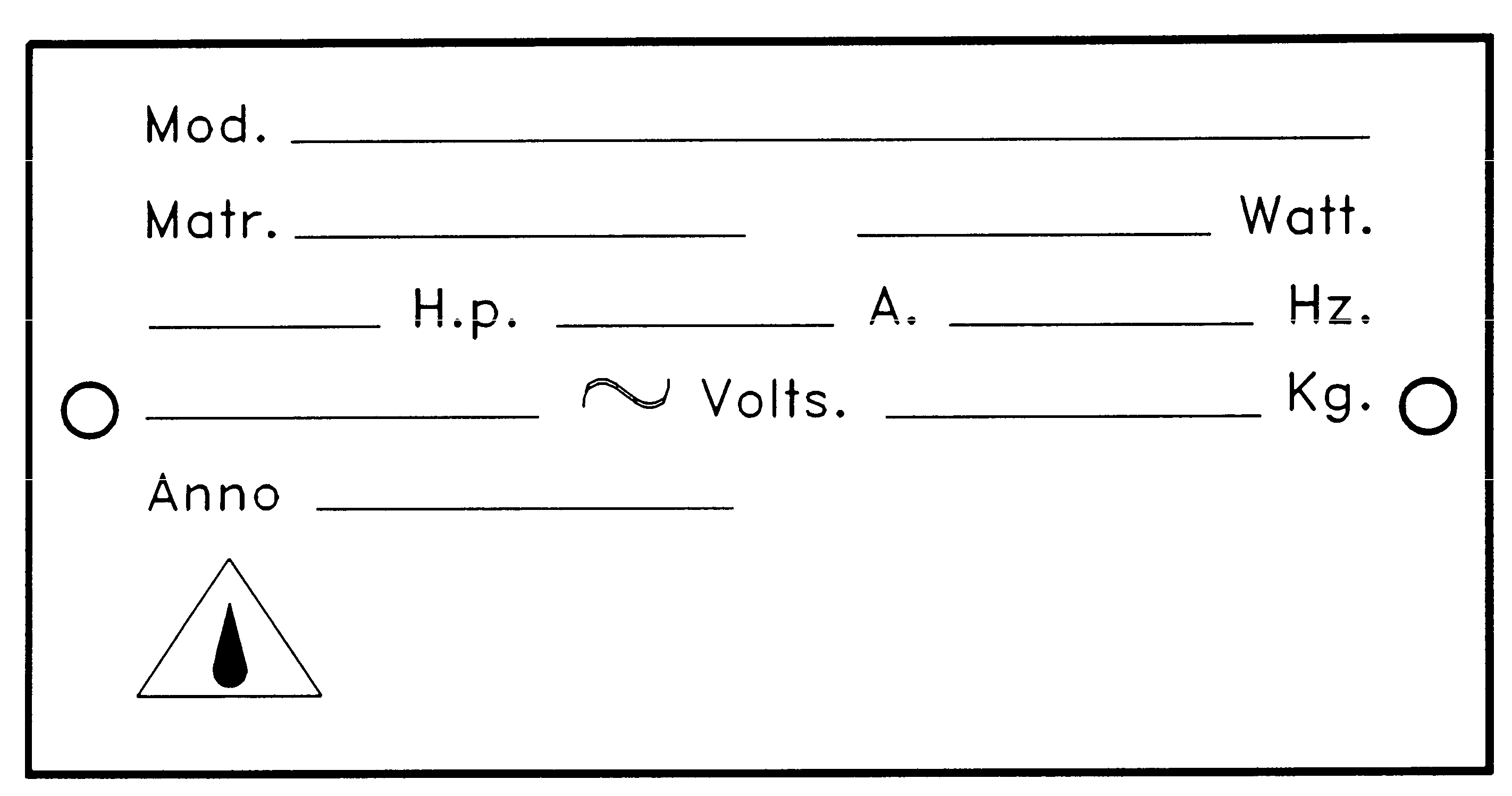 (Рис. 4), совпадают с данными, указанными в транспортной документации. Рис. 4 - технические данные и паспортная табличка4.3   -   КОММУТАЦИОННЫЕ СХЕМЫ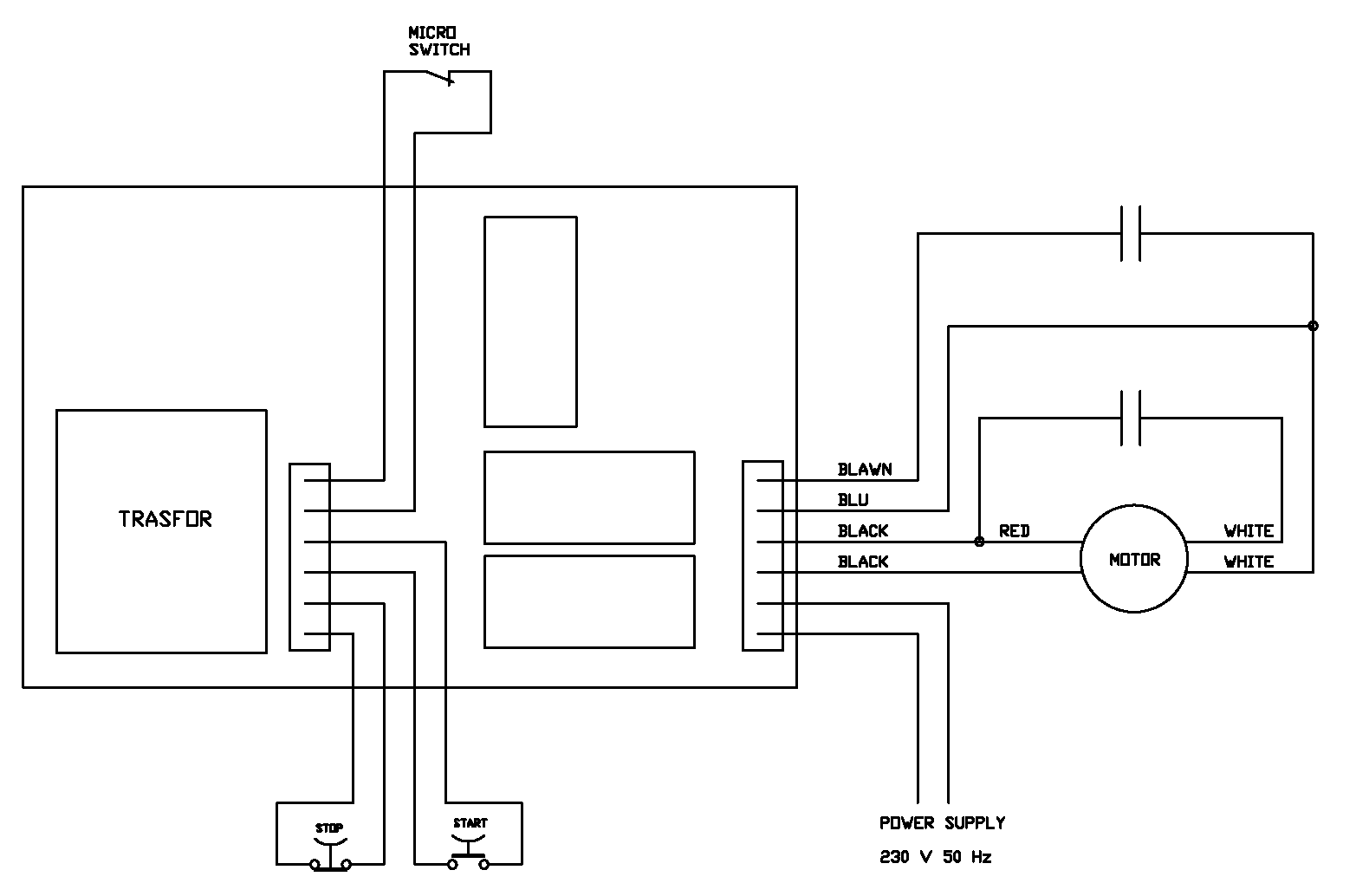 4.3.1 - Электросхема для однофазного двигателя1..2.1-  Электрические защитные приборыОписываемый в руководстве прибор соответствует следующим нормативам по электрической безопасности:Директива 2004/108/CE и 2006/95/CE.Прибор оснащенМеханическими микропереключателями, останавливающими его, когда крышка открыта (рис. 1), предотвращают ее включение, если крышка не закрыта. Реле на контуре управления, обеспечивающее самостоятельное возобновление работы прибора в случае перебоев с электропитанием. Несмотря на то, что профессиональный куттер оснащен механическими и электрическими защитными приборами (работающими как во время эксплуатации, так и во время очистки и обслуживания), существуют остаточные риски, которых невозможно полностью избежать. В руководстве они помечены словомВНИМАНИЕ.Они связаны с риском пореза лезвиями при загрузке продукта, очистке и заточке лезвий. 1.3 - ОПИСАНИЕ ПРИБОРА1.3.1-  Общее описаниеПрофессиональный куттер СЕ был разработан и произведен нашей компанией с4.4- УПРАВЛЕНИЕПроверьте работоспособность прибора следующим образом: 1. Убедитесь, что держатель лезвий надежно установлен в гнездо. 2. Закройте крышку, повернув ее против часовой стрелки и следя за тем, чтобы два запорных штифтаРис. 5 - Схема подключенияцелью нарезки, измельчения, смешивания, эмульгирования, замешивания продуктов (напр., овощей, мяса, хлеба и др.). Помимо этого гарантируются- максимальный уровень безопасности при эксплуатации, очистке и обслуживании;- надлежащий уровень гигиены, возможный благодаря тщательному подбору материалов и эргономичному дизайну запчастей,  контактирующих с продуктом, для обеспечения простоты и полноты очистки и демонтажа.- прочность и устойчивость запчастей.- простота в обращении. 1.3.2 - конструктивные характеристикиПрофессиональный куттер СЕ полностью изготовлен из пищевого пластикаЭто обеспечивает соблюдение гигиенических стандартов в отношении контактирующих с продуктом запчастей, а также сопротивляемость кислотам, солям и окислительным процессам. Лезвия изготовлены из закаленной шлифованной стали для столовых приборов (AISI 420); это позволяет резать, измельчать, взбиватьи смешивать продукты. не меняя инструментов. ГЛАВА 3 - ПРИЕМКА ПРИБОРА3.1 ДОСТАВКА ПРИБОРА (см. Рис. 3).Куттер тщательно упаковывается перед отправкой с фабрики.  Комплект поставки включает а) Прочную внешнюю картонную коробкуб) приборв) руководство г) поворотное устройствод) держатель лезвий из нержавеющей стали. е) держатель лезвий из АБСж) Сертификата соответствия СЕa)	б)	г)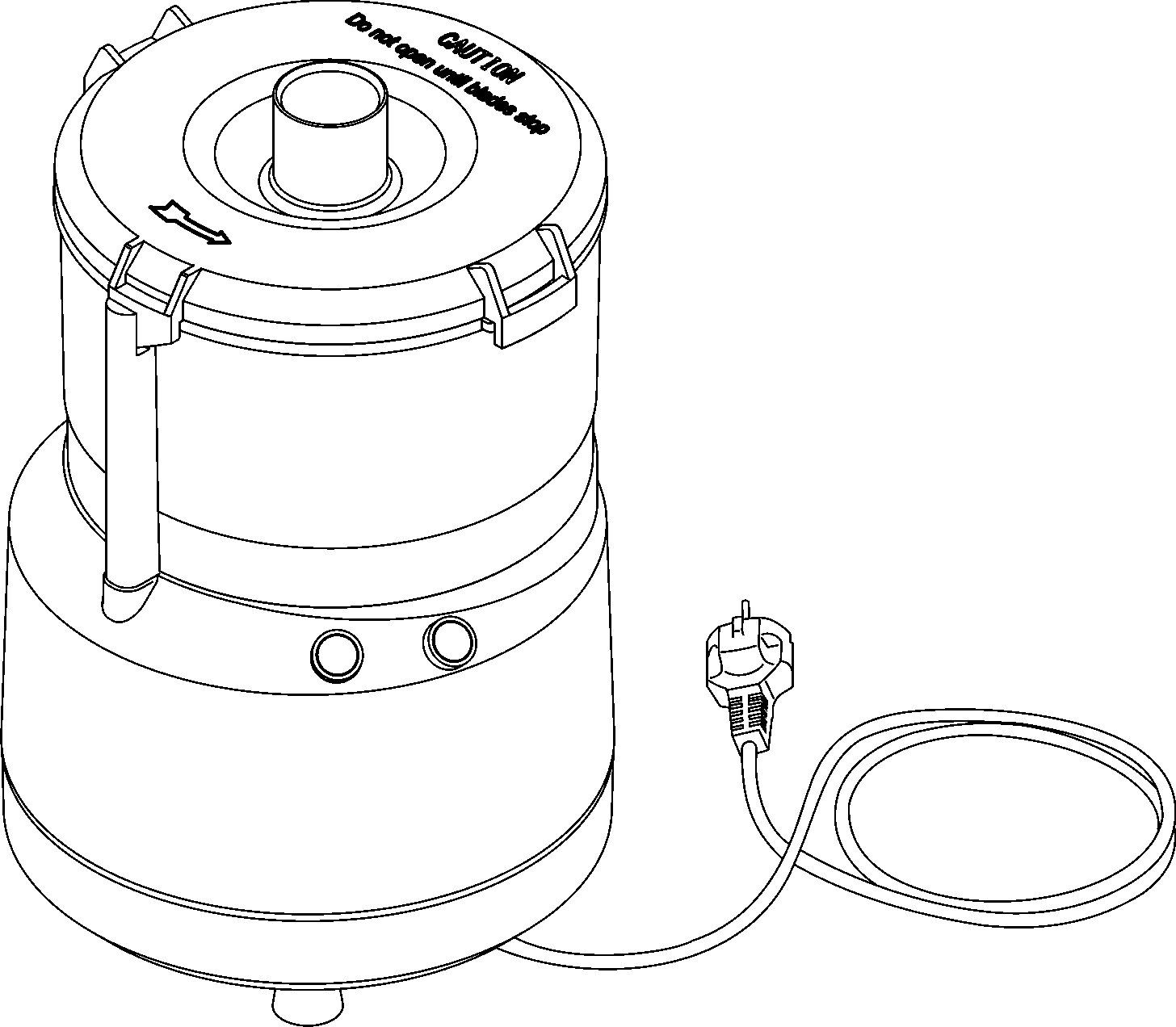 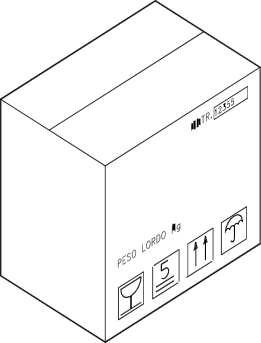 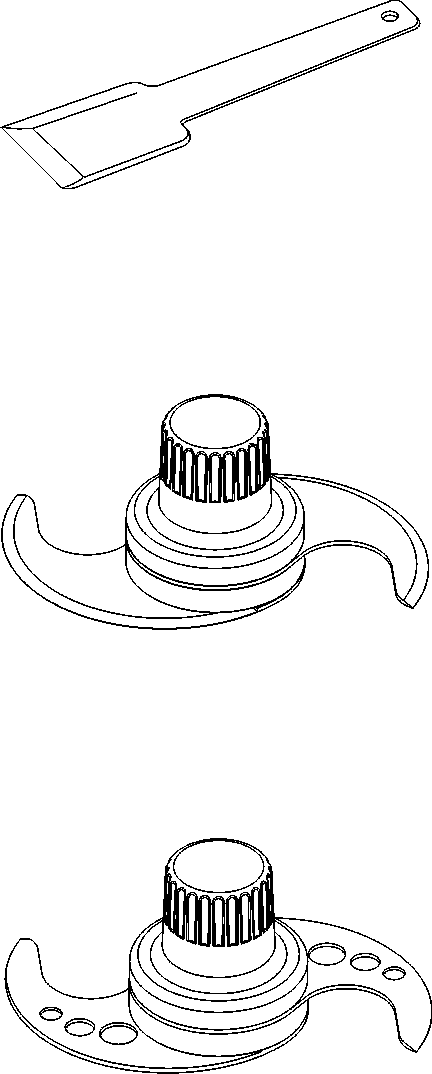 д)в)                                                                  е)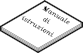 ж)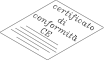 Рис. 3 -Упаковка 3.2 - ПРОВЕРКА ТОВАРА ПО ПОЛУЧЕНИИПри отсутствии на упаковке признаков внешних повреждений по прибытии откройте ее и проверьте, все ли составляющие комплекта на месте (см. рис.   3).  Если по получении оказалось, что упаковка повреждена в результате грубого обращения, ударов, или падений, перевозчик должен быть об этом уведомлен в течение трех дней. Необходимо также составить подробный отчет о повреждениях прибора в течение трех дней с даты, указанной в товаросопроводительных документах.  Не переворачивайте упакованный прибор опорой вверх! Убедитесь, что при транспортировке прибор закрепляется за 4 точки на основании (благодаря чему стоит параллельно полу).3.3 - УТИЛИЗАЦИЯ УПАКОВКИУпаковочные материалы (картонная коробка, паллеты, пластиковые накладки и пенопласт) являются бытовыми отходами и легко утилизируются. При установке прибора в регионах с действующим особым законодательством относительно утилизации, утилизацию нужно проводить в соответствии с ним.1.3.3 - комплектация прибораРис. 1 - общий вид прибора12763ГЛАВА 2. ТЕХНИЧЕСКИЕ ДАННЫЕ 	2.1 - ГАБАРИТЫ, ВЕС, ХАРАКТЕРИСТИКИРис. 2 - Габаритные чертежи45Опции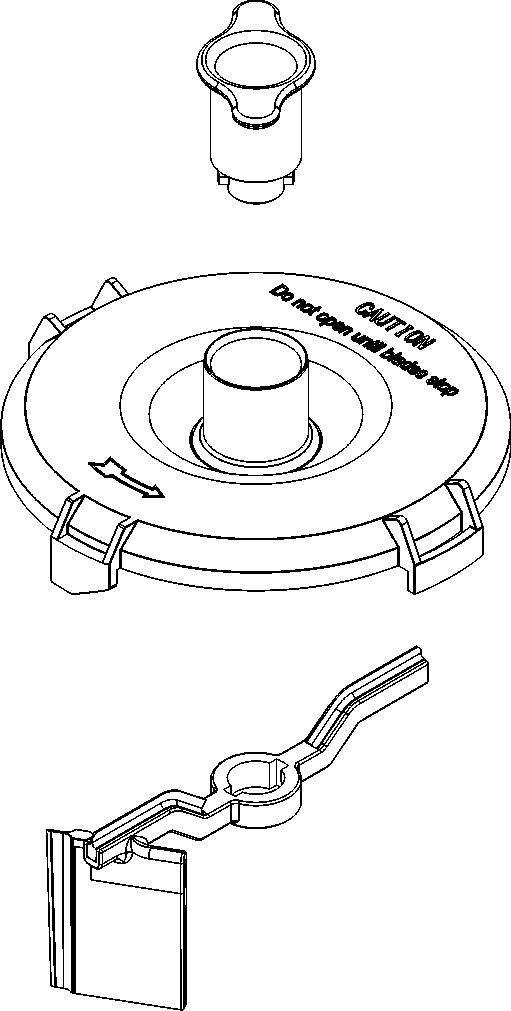 118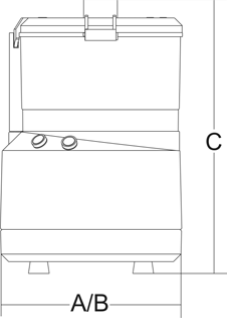 ТАБЛ. 1 - ГАБАРИТЫ И ТЕХНИЧЕСКИЕ ХАРАКТЕРИСТИКИ91210ОБОЗНАЧЕНИЯ:1 - Крышка с центральным отверстием	7 - Стержень управления микропереключателем2 - Бункер	8 - Поворотный механизм3 - Силовой кабель 	9 - Держатель лезвий из нержавеющей стали4 - Переключатель ВКЛ/ВЫКЛ	10 - Держатель лезвий из АБС5 - Ножки	11 - Ручка ножа-скребка6 - Гнездо микропереключателя	12 - Нож-скребокВНИМАНИЕ: Электрические параметры, на которые настроен прибор, указаны в табличке, расположенной на задней стороне прибора; перед осуществлением подключения см. раздел 4.2 подключение к сети. 